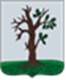 Российская ФедерацияБРЯНСКАЯ ОБЛАСТЬСОВЕТ НАРОДНЫХ ДЕПУТАТОВ СТАРОДУБСКОГО МУНИЦИПАЛЬНОГО ОКРУГАРЕШЕНИЕОт 29.03.2023г.  №323  г. СтародубВ соответствии со ст. 51 Федерального закона от 06.10.2003г. № 131-ФЗ «Об общих принципах организации местного самоуправления в Российской Федерации», ст. 17.1 Федерального закона от 26.07.2006г. №135-ФЗ «О защите конкуренции», пункт 7.1. положения «Об утверждении положения «О порядке владения, пользования и распоряжения (управления), имуществом, находящимся в муниципальной собственности муниципального образования Стародубского муниципального округа Брянской области», утвержденного решением Совета народных депутатов Стародубского муниципального округа Брянской области» от 30.06.2022г. №242, на основании письма заместителя начальника Пограничного Управления  ФСБ России по Брянской области от 10.03.2023г. №21/202/6/2-410дсп, Совет народных депутатов Стародубского муниципального округа Брянской области решил:Предоставить в безвозмездное пользование Пограничному Управлению  ФСБ России по Брянской области следующее недвижимое имущество:- нежилое здание, расположенное по адресу: Брянская область, с. Нижнее, ул. Школьная, д. 24, общей площадью  1431,2 кв.м., с кадастровым номером 32:23:0080103:210,- хозблок, общей площадью 128,1 кв.м., расположенный по адресу: Брянская область,  Стародубский район, село Нижнее, ул. Школьная, д. 24, а также иные постройки, имеющиеся на территории (котельная, трансформаторная подстанция, туалет), сроком с 01.04.2023г. до 01.03.2024г. с возмещением коммунальных услуг и расходов на содержание.      2. Настоящее решение вступает в силу с момента его официального опубликования.Глава Стародубского муниципального округа Брянской области 			                                     Н.Н. ТамилинО предоставлении недвижимого имущества в безвозмездное пользование Пограничному Управлению ФСБ России по Брянской области